DISTRICT N2Leadership Development Program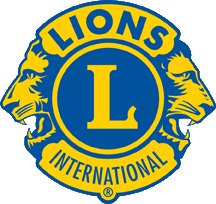 2019-20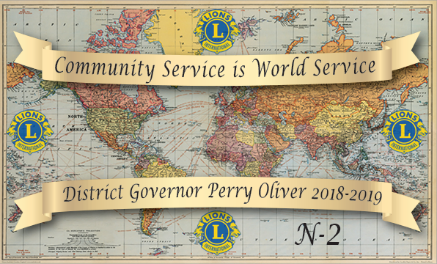 LEADERSHIP DEVELOPMENT DISTRICT N2 OFFICER’S SCHOOLTREASURERPrepared by Lion Charles Uhlman PDGAnd Lion Gary Langille, PCSTChanges by PCC Lion Bob Lyle & our GLT Team“Quality Leadership “the key to our success”Treasurer School1THE TREASURER SHALL: (As per Article xii (club funds) form LA 2 EN Standard Form Lions Clubs Constitution and By-Laws) Receive all monies from the Secretary and otherwise, and deposit the same in a Bank or Banks recommended by the Finance Committee and approved by the Board of Directors. Pay out monies in payment of club obligations only on the authority given by the Board of Directors. All cheques and vouchers shall be signed by the treasurer and countersigned by one other officer as determined by the Board of Directors. Have custody, keep and maintain general records of club receipts and disbursements. Prepare and submit monthly and semi-annual financial reports to the Board of Directors of the club. Give bond for the faithful discharge of the office in such sum and with surety as determined by the Board of Directors.  Deliver in a timely manner, at the conclusion of his/her term in office, the audited financial accounts, funds and records of the club to his/her successor in office. Now let’s go over these points in some detail. Monies Received            From whom  Record project/source Give receipt Written details of project/source Account designation -One time project or ongoing. Deposits			How often  Account designation Banking			Bank selection 	Signing authorization 		Activities Administration 			        Bingo Separate Account                                AuthorityActivities Account  Funds raised from public   Project net   Any of net proceeds not for Administration   All amounts should be in minutes   CYB (cover your Butt) Administration	Club operation Account		Ensure dues adequate  Tail twister fines,  50/50 draws, Raffle’sBudgets		Have on hand previous years reports Historical records Submissions by years of chairmen’s financial reportsProject into future (one year) Knowledgeable Lions on Committee Funds needed to meet goals Have approved by Board Funds (as spent) must be approved Bookkeeping        Relate to approved budgets Methods Collecting Dues   Send notices at beginning of period As paid, issue receipt/membership card                              After two/three month’s arrears notify Board/Membership Chair                              Keep Board/Membership Committee advised   Uncollected dues  Recommend action to Board/Membership Committee    District Dues	Billed July 1 and January l Ensure number agrees with Club records Pay dues by cheque                              Life Members are billed by District Pay by October 1 and April 1 International Dues  Billed July 1 and January 1    Ensure numbers agree with Club records    Check that family members are billed properly   Life Members are not billed    Pay by October 1 and March 1 Personal Benefit.  Except to further his/her progress in Lionism, no officer or member of this club shall use his/her membership as a means of furthering any personal, political, or other aspiration, nor shall the club, as a whole, take part in any movement not in keeping with its purposes                                  and objects. Compensation  No officer shall receive any compensation for any service rendered to this club in his/her official capacity with the exception of the secretary, whose compensation, if any, shall be fixed by the board of directors.  Solicitation of Funds: No funds shall be solicited from the club during meetings by any individual or individuals who are not members of the club. Any suggestion or proposition made at any meeting of this club calling for the expenditure of money for other than the regular obligations shall be referred to the appropriate committee or to the board of directors for further review. MyLCI functions for club treasurer MyLCI Applying for a Password MyLCI Applying for a Password – Welcome to your Lions AccountGo to www.liomsclubs.orgMyLCI/MyLion Login Create an account today - RegisterPut in member number, date of birth, email address, password (x2), Agree to the Policy and Terms of Use and click continue You will receive a verification code by emailEnter Verification CodeClick Continue  TRERASURER USING MyLCI WEBSITE  Go to www.liomsclubs.orgMyLCI/MyLion Login Welcome to your Account.  Enter email address and password Select “go” under MyLCI. Homepage opens: Click on MyLionsClub on blue toolbarList appears: click on Statements/dues This page shows opening balance; payments; charges and closing balances for all orders and dues On the far right you can view and print the dues notices and statements You can also pay online TREASURER USING SUPPORT CENTER Go to www.liomsclubs.orgMyLCI/MyLion Login Welcome to your Account.  Enter email address and password Select “go” under MyLCI. Home page opens: On far right on blue toolbar click on support center Drop down menu appears Click on training area and you should be able to perform the treasurer functions of MyLCI This is only a training area and, when making changes to the data, it does not alter anything on your club’s MyLCI as, when you log off, all changes are erased. Don’t be afraid to practice.The dropdown menu also includes other areas where you can obtain specific information-How Do I? TREASURER PAYING LCI STATEMENTS CANADIAN PAYMENTS – When making a payment with a US dollar check on a Canadian bank or a Canadian check on a Canadian bank, the payment should be mailed to the association’s lockbox:  The International Association of Lions Clubs  P.O. Box 2425, Station “A”  Toronto, Ontario  M5W 2K5 24  Online Payments Payments are processed via the Chase payment website.	Partial payments are allowed.  Payments can be made with a credit card or with an electronic   check.  VISA, MasterCard, Discover Card or 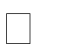 American Express  How to Do It Go to statements/dues, under MyLionsclub, When window opens go to line Current Balance as of month. Next to the balance click on PAY NOW On the next page click on MANAGE ACCOUNT and this will take you through the payment process using a credit card or electronic cheque. Direct any inquiries concerning the club’s account to the Accounts Receivable Department. The fax number is 630-571-1683. The e-mail address is accountsreceivable@lionsclubs.orgProvided by Legal Division at LCI 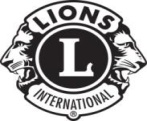 Use of Funds Chart and Information Sheet Activity Fund (Public) All funds raised from the public must be returned to public use, including money accumulated from invested public funds.  These funds may not be used for administration, to benefit a member, or for travel and meeting expenses for conventions. Administrative Fund Administrative funds are supported through contributions from Lions through dues, fines and other individual contributions.  It is possible for Lions Clubs to fund their administrative account in the following manner: Private fundraising activity limited to Lions Clubs members and their spouses Advertisement proceeds for Club Newsletters Donated member compensation for work as individual citizens at non-lion events, while not dressed or identified as Lions Deduct direct operating expenses of a fundraiser If the Lions building is used to meet the needs of the community at large, the club may deduct an amount of the proceeds of each activity held at the clubhouse to go towards the operating expenses of the building.  LEGAL OPINION ADOPTED BY THE INTERNATIONAL BOARD OF DIRECTORS FUNDS RAISED FROM ACTIVITIES QUESTION: May funds raised from the public be used for administrative or other non-public purposes? OPINION: No.  The Articles of Incorporation of The International Association of Lions Clubs state that the association is organized, among other things, "to govern all such chartered clubs so that they shall be non-political, non-sectarian, not for profit of the individual club or its individual members." Therefore, the Articles of Incorporation of The International Association of Lions Clubs expressly forbid that any part of the net earnings from activities shall inure to the benefit of any individual Lion or Lions club.  Since districts are created by the association to facilitate its administration of individual Lions and Lions clubs, this proscription, by implication, runs to district administrative expenses as well. The wisdom of this proscription is clear.  To finance and fulfill their basic function of service, Lions clubs ask the public to patronize fairs, circuses, raffles, show and the like, and to purchase products infinite in variety.  This public support is sought, and given, on the mutual understanding that the net funds raised thereby will go to finance some community need.  Consequently, any diversion of such funds to other purposes constitutes a breach of faith with the contributing public. The proscription in the article quoted exists to prevent any such breach and to protect and preserve the image of Lions Clubs International.  Therefore, the use of any such funds to finance convention trips, politics or candidates, or administration dues, deficits or expenses at the club, district, or international level is a breach of faith and an express violation of the basic document of the association. This opinion shall be interpreted to mean that there shall be no public solicitation of funds to defray administrative expenses of a Lions club.Expenditures		Project Approval of expenditure Record budget allocation Consistent with policy Pay by cheque Avoid cash payouts Signing cheques                              Ensure two of three officers sign cheques                              Not good idea to pre-sign blank chequesExpenditures		Project Approval of expenditure Record budget allocation Consistent with policy Pay by cheque Avoid cash payouts Signing cheques                              Ensure two of three officers sign cheques                              Not good idea to pre-sign blank chequesTreasurer should sign all chequesRecord properly i.e. numbers Records/ReceiptsKeep separate Bank records Keep cancelled cheques/receipts together Keep financial statements in balance Monthly StatementsPrepare ASAP following month end Detail all entries Can include YTD entries or Monthly entries Compare to budget (if applicable) Present to Board with ample copies Details/clarity of report Explain and elaborate Semi-annual (optional)Prepare for Board YTD in detail   Statement		Compare to Budget YTD Annual StatementReport years operations  Record minute details 	Compare to budget/previous year Should be available to all members Important for preparing next year’s budget Incorporation requirement (Discuss) Bond Retrieving PreviousNecessary for continuity Records		How records are maintained Isolate recurring expenses Selecting a bank                Treasurer should recommend      Must be accessible           Comfortability 	        Economy 	Selecting a bank                Treasurer should recommend      Must be accessible           Comfortability 	        Economy 	Setting up Bank          Board authority Account	Treasurer and any two Normally Treasurer/Secretary/PresidentOrder cheques if needed Be prepared to identify officers to Bank Cheques properly signed Not a good idea for relatives (husband/wife) to be signing  Current recordsBalance frequently ReconciliationService Charges/Interest Internal Bank charges ASAP following receipt from Bank On Line banking allows you to be able to check your bank accounts   any time so do not wait for the bank statement as you can print one at the end of the month. Cheques/Deposits outstanding  Items on record since statement date InternationalInternationalDetailed statement sent to Clubs AccountsCheck for correctness Includes Dues/Supplies/Lion etc. No o/s balance as at March 31Interest on unpaid supplies.Treasurers can now go on line and get a statement from International   and as well make payments to International via credit card on line. Go to Lions Clubs International, submit reports, log-in, under club, statements, payment instructions, Canada. Of course you will need a log in ID and a password which you can get   on line once the PU 101 is sent in by your secretary. How Funds Are Raised Use for Public Projects? (Activity Account) Use for Administrative Expenses? (Administrative Account)  Administrative – dues, rental fees, fines, advertisement in newsletters to Lions Yes Yes Public – any fundraising event open to the public, public contributions and bequests Yes No * Interest – accumulated investments from money received from the public Yes No* *Direct expenses may be deducted from a public fundraiser to replenish the Administrative Account.  Also, if a Lions building is used to meet the needs of the community at large, the club may deduct an amount of the proceeds of each activity held at the clubhouse to go towards the operating expenses of the building. *Direct expenses may be deducted from a public fundraiser to replenish the Administrative Account.  Also, if a Lions building is used to meet the needs of the community at large, the club may deduct an amount of the proceeds of each activity held at the clubhouse to go towards the operating expenses of the building. *Direct expenses may be deducted from a public fundraiser to replenish the Administrative Account.  Also, if a Lions building is used to meet the needs of the community at large, the club may deduct an amount of the proceeds of each activity held at the clubhouse to go towards the operating expenses of the building. 